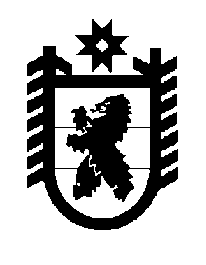 Российская Федерация Республика Карелия    ПРАВИТЕЛЬСТВО РЕСПУБЛИКИ КАРЕЛИЯПОСТАНОВЛЕНИЕот  3 августа 2018 года № 280-Пг. Петрозаводск О внесении изменений в постановление ПравительстваРеспублики Карелия от 20 июня 2014 года № 197-ППравительство Республики Карелия п о с т а н о в л я е т:Внести в государственную программу Республики Карелия «Развитие транспортной системы», утвержденную постановлением Правительства Республики Карелия от 20 июня 2014 года № 197-П «Об утверждении государственной программы Республики Карелия «Развитие транспортной системы» (Собрание законодательства Республики Карелия, 2014, № 6,                       ст. 1059; Официальный интернет-портал правовой информации (www.pravo.gov.ru), 18 мая 2018 года, № 1000201805180001; 23 июля 2018 года, 
№ 1000201807230003), следующие изменения:1) позицию «Объем финансового обеспечения государственной программы» паспорта государственной программы Республики Карелия «Развитие транспортной системы» (далее – государственная программа) изложить в следующей редакции:2) в паспорте подпрограммы 1 «Региональная целевая программа «Развитие дорожного хозяйства Республики Карелия на период до 2015 года» (в 2014 – 2015 годах), «Развитие дорожного хозяйства Республики Карелия»                 (в 2016 – 2020 годах)»:а) позицию «Участники подпрограммы» изложить в следующей редакции:б) позицию «Объем финансового обеспечения подпрограммы» изложить в следующей редакции: 3) приложение 4 дополнить пунктом 1.1.2.1.5 следующего содержания:4) в приложении 6:а) позиции «Государственная программа», «Подпрограмма 1» изложить в следующей редакции:б) дополнить пунктом 1.1.2.1.5 следующего содержания:5) в приложении 7 позиции «Государственная программа», «Подпрограмма 1» изложить в следующей редакции:                            Глава                 Республики Карелия 					                                                    А.О. Парфенчиков«Объем финансового обеспечения государствен-ной программыГодВсего, тыс. рублейВ том числеВ том числеОбъем финансового обеспечения государствен-ной программыГодВсего, тыс. рублейза счет средств бюджета Республики Карелияза счет безвозмездных целевых поступ-лений в бюджет Республики КарелияОбъем финансового обеспечения государствен-ной программы20142 573986,842573986,840,00Объем финансового обеспечения государствен-ной программы20152485713,602004289,20481424,40Объем финансового обеспечения государствен-ной программы20162967952,701959227,801008724,90Объем финансового обеспечения государствен-ной программы20173663559,103013517,80650041,30Объем финансового обеспечения государствен-ной программы20182787054,902703854,9083200,0020192267576,602267576,600,0020202137961,902137961,900,00Итого18883805,6416660415,042223390,60»;«Участники подпрограммыМинистерство строительства, жилищно-коммунального хозяйства и энергетики Республики Карелия»;«Объем финансового обеспечения подпрограммыГодВсего, тыс. рублейВ том числеВ том числеОбъем финансового обеспечения подпрограммыГодВсего, тыс. рублейза счет средств бюджета Республики Карелияза счет безвозмездных целевых поступ-лений в бюджет Республики КарелияОбъем финансового обеспечения подпрограммы20142318849,502318849,500,00Объем финансового обеспечения подпрограммы20152267997,601786573,20481424,40Объем финансового обеспечения подпрограммы20162751634,901742910,001008724,90Объем финансового обеспечения подпрограммы20173375493,102725451,80650041,30Объем финансового обеспечения подпрограммы20182496179,802412979,8083200,00Объем финансового обеспечения подпрограммы20191998873,401998873,400,00Объем финансового обеспечения подпрограммы20201878275,601878275,600,00Объем финансового обеспечения подпрограммыИтого17087303,9014863913,302223390,60»;«1.1.2.1.5.Мероприятие.  Строительство ул. Сыктывкар-ской на участке от ул. Чкалова до Лесного проспекта в г. ПетрозаводскеМинистерство строительства, жилищно-коммунального хозяйства и энергетики Республики Карелия  20172018обеспечение беспре-пятственного проезда автотранспортных средств к району новой жилой застрой-ки микрорайона Перевалка, а также к Перинатальному центру в г. Петроза-водске3 »;«Государ-ственная прог-рамма«Развитие транспортной системы»всегохххх2573986,842485713,602967952,70+500000,0013663559,102787054,902267576,602137961,90Государ-ственная прог-рамма«Развитие транспортной системы»Министерство по дорожному хозяй-ству, транспорту и связи Республики Карелия826ххх2573986,842485713,602951952,70+500000,0013657399,102690954,902251176,602121561,90Государ-ственная прог-рамма«Развитие транспортной системы»Государственный комитет Республики Карелия по обеспече-нию жизнедеятель-ности и безопасности населения810ххх0,000,000,000,000,000,000,00Государ-ственная прог-рамма«Развитие транспортной системы»Министерство образования Республики Карелия 801ххх0,000,000,000,000,000,000,00Государ-ственная прог-рамма«Развитие транспортной системы»Министерство строи-тельства, жилищно-коммунального хозяй-ства и энергетики Республики Карелия811ххх0,000,0016000,06160,096100,016400,0016400,00Подпро-грамма 1 «Региональ-ная целевая программа «Развитие дорожного хозяйства Республики Карелия на период до 2015 года»  (в 2014 –  2015 годах), «Развитие дорожного хозяйства»  (в 2016 – 2020 годах)»всего826ххх2318849,502267997,62751634,90+500000,0013375493,102496179,801998873,401878275,60Подпро-грамма 1 «Региональ-ная целевая программа «Развитие дорожного хозяйства Республики Карелия на период до 2015 года»  (в 2014 –  2015 годах), «Развитие дорожного хозяйства»  (в 2016 – 2020 годах)»за счет средств федерального бюджетаххххх481424,41008724,90+500000,001650041,3083200,000,000,00»;«Мероприятие1.1.2.1.5.Реализация мероприятий  по обеспечению дорожной деятельности  (строитель-ство ул. Сыктывкарской на участке от ул. Чкалова до Лесного проспекта в г. Петрозаводске)Министерство строительства, жилищно-коммунального хозяйства и энергетики Республики Карелия  8110409111025390F4140,000,000,000,0083200,000,000,00 »;«Государ-ственная программа«Развитие транспортной системы»всеговсего2773620,842548059,602977634,79+555000,0013722759,102823054,902267576,602137961,90Государ-ственная программа«Развитие транспортной системы»бюджет Республики Карелиясредства бюджета Республики Карелия, за исключением целевых федеральных средств2573986,842004289,201959227,803013517,802703854,902267576,602137961,90Государ-ственная программа«Развитие транспортной системы»бюджет Республики Карелиясредства, поступающие в  бюджет Республики Карелия из федерального бюджета0,00481424,41008724,90+500000,001650041,3083200,00,000,00Государ-ственная программа«Развитие транспортной системы»бюджет Республики Карелиябезвозмездные поступления в бюджета Республики Карелия от государственной корпо-рации – Фонда содействия реформированию жилищно-коммунального хозяйства0,000,000,000,000,000,000,00Государ-ственная программа«Развитие транспортной системы»бюджеты муниципальных образованийбюджеты муниципальных образований199634,0062346,009682,09+55000,00159200,0036000,000,000,00Государ-ственная программа«Развитие транспортной системы»государственные внебюджетные фонды Российской Федерациигосударственные внебюджетные фонды Российской Федерации0,000,000,000,000,000,000,00Государ-ственная программа«Развитие транспортной системы»территориальные государственные внебюджетные фондытерриториальные государственные внебюджетные фонды0,000,000,000,000,000,000,00Государ-ственная программа«Развитие транспортной системы»юридические лицаюридические лица0,000,000,000,000,000,000,00Подпрог-рамма 1 «Региональная целевая прог-рамма «Развитие дорожного хозяйства Республики Карелия на период до 2015 года» (в 2014 – 2015 годах), всеговсего2518483,502327997,602754316,90+555000,0013434693,102532179,801998873,401878275,60Подпрог-рамма 1 «Региональная целевая прог-рамма «Развитие дорожного хозяйства Республики Карелия на период до 2015 года» (в 2014 – 2015 годах), бюджет Республики Карелиясредства бюджета Республики Карелия, за исключением целевых федеральных средств2318849,501786573,201742910,002725451,802412979,801998873,401878275,60Подпрог-рамма 1 «Региональная целевая прог-рамма «Развитие дорожного хозяйства Республики Карелия на период до 2015 года» (в 2014 – 2015 годах), бюджет Республики Карелиясредства, поступающие в  бюджет Республики Карелия из федерального бюджета0,00481424,401008724,90+500000,001650041,3083200,000,000,00«Развитие дорожного хозяйства» (в 2016 – 2020 годах)»безвозмездные поступления в бюджета Республики Карелия от государственной корпо-рации – Фонда содействия реформированию жилищно-коммунального хозяйства0,000,000,000,000,000,000,00«Развитие дорожного хозяйства» (в 2016 – 2020 годах)»бюджеты муниципальных образованийбюджеты муниципальных образований199634,0060000,002682,09+55000,00159200,0036000,000,000,00«Развитие дорожного хозяйства» (в 2016 – 2020 годах)»государственные внебюджетные фонды Российской Федерациигосударственные внебюджетные фонды Российской Федерации0,000,000,000,000,000,000,00«Развитие дорожного хозяйства» (в 2016 – 2020 годах)»территориальные государственные внебюджетные фондытерриториальные государственные внебюджетные фонды0,000,000,000,000,000,000,00«Развитие дорожного хозяйства» (в 2016 – 2020 годах)»юридические лицаюридические лица0,000,000,000,000,000,000,00».